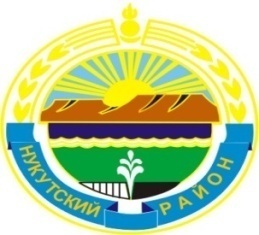 МУНИЦИПАЛЬНОЕ ОБРАЗОВАНИЕ«НУКУТСКИЙ  РАЙОН»АДМИНИСТРАЦИЯМУНИЦИПАЛЬНОГО ОБРАЗОВАНИЯ«НУКУТСКИЙ  РАЙОН»ПОСТАНОВЛЕНИЕ 20 сентября 2019                                         № 570                                          п. НовонукутскийО внесении изменений в постановление Администрации муниципального образования«Нукутский район» от 10.07.2019 года № 391 «Об утверждении порядка организации ипроведения общественных обсужденийсреди населения о намечаемой хозяйственнойи иной деятельности, которая подлежитэкологической экспертизе и которуюпредполагается осуществлять на территории муниципального образования«Нукутский район»В целях уточнения порядка организации и проведения общественных обсуждений объектов государственной экологической экспертизы на территории муниципального образования «Нукутский район»; в соответствии с Положением об оценке воздействия намечаемой хозяйственной и иной деятельности на окружающую среду в Российской Федерации, утвержденным приказом Государственного комитета Российской Федерации по охране окружающей среды от 16.05.2000 года № 372, руководствуясь ст. 35 Устава муниципального образования «Нукутский район»,  Администрация ПОСТАНОВЛЯЕТ:          1.Внести в Порядок организации и проведения общественных обсуждений среди населения о намечаемой хозяйственной и иной деятельности, которая подлежит экологической экспертизе и которую предполагается осуществлять на территории муниципального образования «Нукутский район» от 10.07.2019  № 391, утвержденный постановлением Администрации муниципального образования «Нукутский район» (далее - Порядок), следующие изменения:         1.1. Пункт 8 изложить в следующей редакции:       «8. После официального опубликования постановления, Заказчиком осуществляется информирование населения и общественности об общественных обсуждениях о намечаемой хозяйственной и иной деятельности, которая подлежит экологической экспертизе и которую предполагается осуществлять на территории муниципального образования «Нукутский район» в официальном издании газеты «Свет Октября» и размещению на официальном сайте муниципального образования «Нукутский район» в информационно-телекоммуникационной сети «Интернет» не позднее чем за 30 дней до окончания проведения общественных обсуждений (проведение общественных слушаний). Заказчик также сообщает данную информацию заинтересованной общественности, интересы которой прямо или косвенно могут быть затронуты в случае реализации намечаемой деятельности или которая проявила свой интерес к процессу оценки воздействия и другим участникам процесса оценки воздействия на окружающую среду, которые могут не располагать доступом к указанным средствам массовой информации»;         1.2. добавить в Раздел IV пункт 8.1. следующего содержания:      «8.1. информирование и участие общественности осуществляется на всех этапах оценки воздействия на окружающую среду в соответствии с нормами настоящего Положения и иными нормативными правовыми документами в установленном порядке, заказчик (исполнитель) принимает и документирует замечания и предложения от общественности в течение 30 дней со дня опубликования информации в соответствии с пунктом 3.1.1. Данные замечания и предложения учитываются при составлении технического задания по оценке воздействия на окружающую среду и должны быть отражены в материалах по оценке воздействия на окружающую среду, Заказчик обеспечивает доступ к техническому заданию по оценке воздействия на окружающую среду заинтересованной общественности и других участников процесса оценки воздействия на окружающую среду с момента его утверждения и до окончания процесса оценки воздействия на окружающую среду»;        1.3. добавить в Раздел IV пункт 8.2. следующего содержания:      «8.2. Заказчик предоставляет возможность общественности ознакомиться с предварительным вариантом материалов по оценке воздействия на окружающую среду намечаемой хозяйственной и иной деятельности и представить свои замечания в соответствии с разделом 4 настоящего положения»;         1.4. добавить в Раздел IV пункт 8.3. следующего содержания:      «8.3. Дополнительное информирование участников процесса оценки воздействия на окружающую среду может осуществляться путем распространения информации по радио, на телевидении, в периодической печати, через Интернет и иными способами, обеспечивающими распространение информации»;        1.5. пункт 18 изложить в следующей редакции:      «18. Протокол подписывается представителями органов исполнительной власти и местного самоуправления, граждан, общественных организаций (объединений), заказчика. Протокол проведения общественных слушаний входит в качестве одного из приложений в окончательный вариант материалов по оценке воздействия на окружающую среду намечаемой хозяйственной и иной деятельности».          2. Настоящее постановление подлежит официальному опубликованию в печатном издании «Официальный курьер» и размещению на официальном сайте муниципального образования «Нукутский район».3. Контроль за исполнением настоящего постановления возложить на первого заместителя мэра муниципального образования «Нукутский район» Т.Р. Акбашева.           Мэр                                                                                                              С.Г. Гомбоев